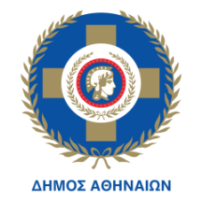 ΕΝΤΥΠΟ ΟΙΚΟΝΟΜΙΚΗΣ ΠΡΟΣΦΟΡΑΣ  Ο υπογραφόμενος ……………………………………………………………………..με έδρα ………………………………………….Δ/νση…….………………….…………Τηλ.…….………………………….,  email ……………………αφού έλαβα πλήρη γνώση των όρων, που αναφέρονται στα τεύχη της  Μελέτης του Δήμου Αθηναίων, τους οποίους και αποδέχομαι ανεπιφύλακτα και που αφορούν στη διαδικασία σύναψης σύμβασης για την: «Προμήθεια σειρήνων έτους 2022» από το Δήμο Αθηναίων, προσφέρω την  παρακάτω τιμή, για την προμήθεια και εγκατάσταση σειρήνων:ΑΘΗΝΑ, …………….-2022                                                                                                                         Ο ΠΡΟΣΦΕΡΩΝ   							                 ΑΘΗΝΑ ………….............ΕΛΛΗΝΙΚΗ ΔΗΜΟΚΡΑΤΙΑ	ΝΟΜΟΣ ΑΤΤΙΚΗΣΔΗΜΟΣ ΑΘΗΝΑΙΩΝ                                                            ΓΕΝΙΚΗ ΔΙΕΥΘΥΝΣΗ ΟΙΚΟΝΟΜΙΚΩΝΔΙΕΥΘΥΝΣΗ ΠΡΟΜΗΘΕΙΩΝ ΚΑΙ ΑΠΟΘΗΚΩΝ                     ΤΜΗΜΑ ΔΙΑΔΙΚΑΣΙΩΝ ΣΥΝΑΨΗΣ ΔΗΜΟΣΙΩΝ ΣΥΜΒΑΣΕΩΝ                                                                               ΤΑΧ.Δ/ΝΣΗ : Κ.ΠΑΛΑΙΟΛΟΓΟΥ 9 ΠΛΗΡ.: Ελ. Σακελλαροπούλου                                                        ΤΗΛ.: 210 5223142EMAIL: e.sakellaropoulou@athens.gr“ΠΡΟΜΗΘΕΙΑ ΣΕΙΡΗΝΩΝ ΕΤΟΥΣ 2022”ΕΛΛΗΝΙΚΗ ΔΗΜΟΚΡΑΤΙΑ	ΝΟΜΟΣ ΑΤΤΙΚΗΣΔΗΜΟΣ ΑΘΗΝΑΙΩΝ                                                            ΓΕΝΙΚΗ ΔΙΕΥΘΥΝΣΗ ΟΙΚΟΝΟΜΙΚΩΝΔΙΕΥΘΥΝΣΗ ΠΡΟΜΗΘΕΙΩΝ ΚΑΙ ΑΠΟΘΗΚΩΝ                     ΤΜΗΜΑ ΔΙΑΔΙΚΑΣΙΩΝ ΣΥΝΑΨΗΣ ΔΗΜΟΣΙΩΝ ΣΥΜΒΑΣΕΩΝ                                                                               ΤΑΧ.Δ/ΝΣΗ : Κ.ΠΑΛΑΙΟΛΟΓΟΥ 9 ΠΛΗΡ.: Ελ. Σακελλαροπούλου                                                        ΤΗΛ.: 210 5223142EMAIL: e.sakellaropoulou@athens.grΠΡΟΫΠΟΛΟΓΙΣΜΟΣ ΜΕΛΕΤΗΣ:#74.400,00 €#(συμπ/νου ΦΠΑ  24%)ΕΛΛΗΝΙΚΗ ΔΗΜΟΚΡΑΤΙΑ	ΝΟΜΟΣ ΑΤΤΙΚΗΣΔΗΜΟΣ ΑΘΗΝΑΙΩΝ                                                            ΓΕΝΙΚΗ ΔΙΕΥΘΥΝΣΗ ΟΙΚΟΝΟΜΙΚΩΝΔΙΕΥΘΥΝΣΗ ΠΡΟΜΗΘΕΙΩΝ ΚΑΙ ΑΠΟΘΗΚΩΝ                     ΤΜΗΜΑ ΔΙΑΔΙΚΑΣΙΩΝ ΣΥΝΑΨΗΣ ΔΗΜΟΣΙΩΝ ΣΥΜΒΑΣΕΩΝ                                                                               ΤΑΧ.Δ/ΝΣΗ : Κ.ΠΑΛΑΙΟΛΟΓΟΥ 9 ΠΛΗΡ.: Ελ. Σακελλαροπούλου                                                        ΤΗΛ.: 210 5223142EMAIL: e.sakellaropoulou@athens.grΚΑ: 6493.001 Φ 0  ΕΛΛΗΝΙΚΗ ΔΗΜΟΚΡΑΤΙΑ	ΝΟΜΟΣ ΑΤΤΙΚΗΣΔΗΜΟΣ ΑΘΗΝΑΙΩΝ                                                            ΓΕΝΙΚΗ ΔΙΕΥΘΥΝΣΗ ΟΙΚΟΝΟΜΙΚΩΝΔΙΕΥΘΥΝΣΗ ΠΡΟΜΗΘΕΙΩΝ ΚΑΙ ΑΠΟΘΗΚΩΝ                     ΤΜΗΜΑ ΔΙΑΔΙΚΑΣΙΩΝ ΣΥΝΑΨΗΣ ΔΗΜΟΣΙΩΝ ΣΥΜΒΑΣΕΩΝ                                                                               ΤΑΧ.Δ/ΝΣΗ : Κ.ΠΑΛΑΙΟΛΟΓΟΥ 9 ΠΛΗΡ.: Ελ. Σακελλαροπούλου                                                        ΤΗΛ.: 210 5223142EMAIL: e.sakellaropoulou@athens.grΚΩΔΙΚΟΣ CPV: 35240000-8 –ΣΕΙΡΗΝΕΣΑ/ΑΕΙΔΟΣΤΕΜ.ΤΙΜΗΜΕΡΙΚΟ ΣΥΝΟΛΟ1Ηλεκτρονική σειρήνα (στην τιμή συμπεριλαμβάνεται το κόστος αυτής, η μεταφορά, εγκατάσταση σε πλήρη λειτουργία και μικροϋλικά που θα χρειασθούν, καθώς και απεγκατάσταση της παλαιάς)10Φ.Π.Α. 24%ΓΕΝΙΚΟ ΣΥΝΟΛΟ